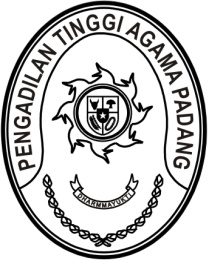 S  U  R  A  T      T  U  G  A  SNomor : W3-A/     /PP.00/4/2022Menimbang 	: 	bahwa Badan Litbang Diklat Hukum dan Peradilan Mahkamah Agung RI mengadakan Pendidikan dan Pelatihan Muatan Lokal Administrasi Umum pada Latsar CPNS Gelombang II Golongan II secara online yang diantara pengajarnya merupakan pegawai Pengadilan Tinggi Agama Padang; Dasar 	: 	Surat Kepala Pusat Diklat Manajemen dan Kepemimpinan Nomor 196/Bld.4/Pim/4/2022 tanggal 18 April 2022 perihal Pemanggilan Pengajar Muatan Lokal Administrasi Umum pada Latsar CPNS Gelombang II Golongan II Mahkamah Agung RI Tahun 2022 secara online;MEMBERI TUGASKepada 	: 	Nama	:	Mukhlis, S.H.		NIP	:	197302242003121002		Pangkat/Gol. Ru	:	Pembina (IV/a)		Jabatan	:	Kepala Bagian Umum Dan KeuanganUntuk 	 :  	Pertama	 : 	melaksanakan pengajaran Muatan Lokal Administrasi Umum pada Latsar CPNS Gelombang II Golongan II secara online pada tanggal 
13 dan 25 Mei 2022;Kedua	: 	selama melaksanakan pengajaran Online yang bersangkutan dibebaskan dari tugas.26 April 2022Ketua,Zein Ahsan